Northern Regional Council of the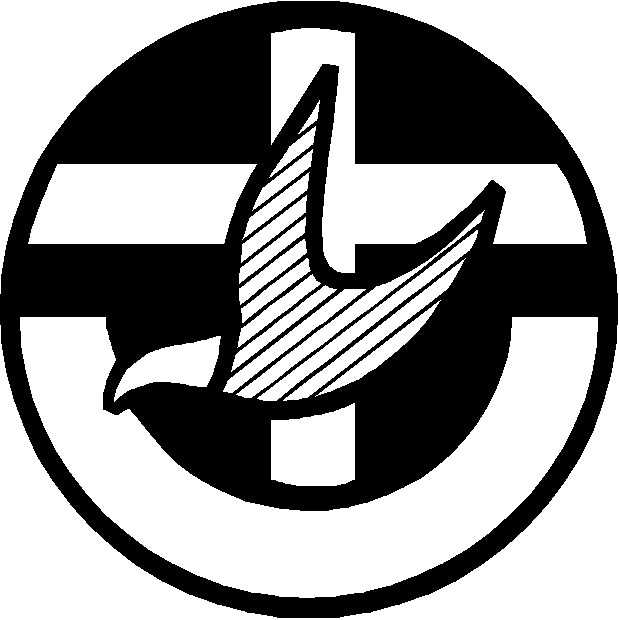 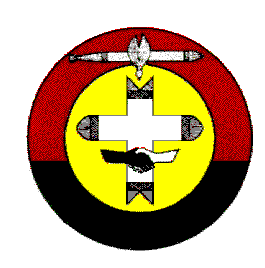 Uniting Aboriginal and Islander Christian CongressPosition Description for Anangu Support WorkerLocation:		APY Lands or Alice Springs (to be negotiated)Work area:		APY Lands and adjacent areas including Aputula (Finke) and Alice Springs. If based in Alice Springs, it is expected that the person would be present in the APY Lands / Aputula region for 10 days per month. Responsible to:		Northern Regional Council of Congress through the Resource Worker NRCC and Aṉangu Area Ministry Council for work-related issues, and to NRCCPresbytery and the Northern Synod for matters of discipline.Co-operate with:	- NRCC Aṉangu Educator and other UCA ministry agents in the region (incl.  PPNA Alice Springs Congregation and Central Australian Patrol Minister)- SA Congress (UAICC) workers- Leaders of other Churches and Christian groups in the APY Lands regionResponsibilities:	1. Support and encourage local leaders in NRCC congregations in the APYLands and Aputula including:Convenor of Aṉanguku Area Ministry CouncilNational Elder in the APY LandsEldership teams and Pastors.2. Assist Anangu to participate fully in the Councils of the Church to which they are appointed:NRCC Presbytery and NRCC ExecutiveUAICC National Executive and National EldersSynod and Synod Standing Committee3. Liaise with other church and non-church agencies as necessary.4. Develop a capacity to communicate with Anangu in Pitjantjatjara language.5. Assist NRCC congregations to exercise good stewardship over UCA properties (incl. worship centres, Bible House and accomodation at Pukatja, house at Ngarutjara)6. Such other matters as will advance the mission of God in the area.Particular duties:	Assist the AAMC to develop, implement and periodically reviewLocal Church Ministry Plans and budgetsAppropriate ministry structures for mission and ministryArea Ministry PlanSkills and abilities needed for this ministry:	Understanding the nature and function of the Uniting Aboriginal and Islander Christian Congress within the Uniting Church in Australia.Ability to work sensitively in a cross-cultural context.Experience in networking with others in ministry and working alongside and equipping lay people for ministries.A commitment to the use of Aboriginal languages for first language speakers.Conflict resolution and/or mediation skills.Being a self-starter – capable of planning, initiating and developing work without close supervision; able to set goals and honestly evaluate progress.Being able to reflect biblically and theologically within the Australian Indigenous context of this ministry.Being able to collaborate with others and see oneself as part of a wider team.Terms and conditions:	As for the Uniting Church in Australia, Northern Synod’s determination on stipends and allowances.Revised October 2019